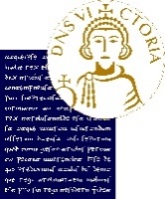 										Allegato 1CONCORSO PUBBLICO, PER TITOLI ED ESAMI, PER LA COPERTURA DI UN POSTO DI CATEGORIA D, POSIZIONE ECONOMICA D1, AREA TECNICA, TECNICO-SCIENTIFICA ED ELABORAZIONE DATI, PER LE ESIGENZE DELL’UNITA’ ORGANIZZATIVA PATRIMONIO E DELL’UFFICIO A SUPPORTO DEL SERVIZIO DI PREVENZIONE E PROTEZIONE DI ATENEO, AI SENSI DELL’ARTICOLO 35, COMMA 3 BIS, LETTERA B) DEL DECRETO LEGISLATIVO 30 MARZO 2001, N. 165.CODICE CONCORSO 02/2019						    Al Direttore Generale della                                                        						   		 Università degli Studi del Sannio              			Piazza Guerrazzi, n. 1              					    82100  BENEVENTOIl/La sottoscritto/a :COGNOME (per le donne indicare il cognome da nubile)_______________________________________NOME__________________________________________________________________________________NATO A_________________________________________________________________________________IL _______________________________________________________________________________________CODICE FISCALE ________________________________________________________________________RESIDENTE IN __________________________________________________________________________VIA _______________________________, n. __________, C.A.P. _______________ chiede di essere ammesso/a a partecipare al “Concorso pubblico, per titoli ed esami per la copertura di n. 1 (uno) posto di categoria D, Posizione Economica D1, Area Tecnica, Tecnico-Scientifica e di Elaborazione Dati, con rapporto di lavoro subordinato a tempo indeterminato e con regime di impegno orario a tempo pieno, per le esigenze dell’ Unità Organizzativa Patrimonio e dell’Ufficio a Supporto al Servizio di Prevenzione e Protezione di Ateneo”(CODICE CONCORSO 02/2019)”.A tal fine il/la sottoscritto/a dichiara, sotto la propria responsabilità, ai sensi degli articoli 46 e 47 del Decreto del Presidente della Repubblica 28 dicembre 2000, n. 445, e consapevole delle sanzioni penali previste dall'articolo 76 del medesimo Decreto del Presidente della Repubblica in caso di falsità in atti e di dichiarazioni mendaci:Requisiti generali per l’ammissione alla procedura concorsuale (barrare le caselle):di essere in possesso della cittadinanza italiana;OVVEROdi essere in possesso della cittadinanza ____________________ (indicare l’eventuale possesso della cittadinanza di uno Stato membro della Unione Europea);di avere una età non inferiore ai diciotto anni;di godere dei diritti civili e politici;di non aver riportato condanne penali, e non avere procedimenti penali in corso;OVVEROdi aver riportato le seguenti condanne penali: ________________________________________________________________________________________________________________________________ (il candidato deve indicare le condanne penali riportate, anche se sia stato concesso il condono, l’indulto, il perdono giudiziale o l’amnistia);OVVEROche, nei suoi confronti, sono pendenti i seguenti procedimenti penali ________________________________________________________________________________________________________________________________________________________________________________________________ (il candidato deve specificare, per ogni procedimento penale eventualmente pendente, la natura, l’oggetto e il suo stato attuale);di possedere la idoneità fisica e psichica al servizio continuativo ed incondizionato all'impiego relativa alla mansione da ricoprire;di trovarsi, per quanto riguarda gli obblighi militari nella posizione di ________________________________________________________________ (la dichiarazione deve essere resa esclusivamente dai candidati che sono nati fino al 1985); di non aver prestato servizio presso Pubbliche Amministrazioni;OVVEROdi aver prestato i seguenti servizi presso Pubbliche Amministrazioni: _________________________________________________________________________________________________________________________________________________________________________________________________________________________________________________________________________ (Il candidato deve indicare i servizi eventualmente prestati alle dipendenze di  una Pubblica Amministrazione, specificando, per ciascun servizio, la data di inizio e quella di conclusione e le cause della sua cessazione);di non essere stato dispensato e/o destituito da altro impiego alle dipendenze di una Pubblica Amministrazione per persistente insufficiente rendimento,OVVEROdi essere stato dispensato e/o destituito da altro impiego alle dipendenze di una Pubblica Amministrazione (specificare quale) ___________________________ per i seguenti motivi _______________________________________________;di non essere stato dichiarato decaduto da altro impiego alle dipendenze di una Pubblica Amministrazione, ai sensi dell’articolo 127, comma 1, lettera d), del Decreto del Presidente della Repubblica 10 gennaio 1957, n. 3,  per averlo conseguito mediante la produzione di documenti falsi o viziati da invalidità insanabile,OVVEROdi essere stato dichiarato decaduto da altro impiego alle dipendenze di una Pubblica Amministrazione (specificare quale) ___________________________, ai sensi dell’articolo 127, comma 1, lettera d), del Decreto del Presidente della Repubblica 10 gennaio 1957, n. 3,  per averlo conseguito mediante la produzione di documenti falsi o viziati da invalidità insanabile;di non essere stato licenziato da altro impiego alle dipendenze di una Pubblica Amministrazione per giusta causa o giustificato motivo soggettivo,OVVEROdi essere stato licenziato da altro impiego alle dipendenze di una Pubblica Amministrazione (specificare quale) ___________________________ per i seguenti motivi _______________________________________________; di essere in possesso dei seguenti titoli di precedenza e/o di preferenza __________________________________________ (Articolo 11 del Bando di concorso). Solamente per i cittadini  degli altri Stati membri dell’Unione Europea, o familiari di cittadini dell’Unione Europea, o cittadini di Paesi terzi : di godere dei diritti civili e politici anche negli Stati di appartenenza o provenienza;essere in possesso, fatta eccezione della titolarità della cittadinanza italiana, di tutti gli altri requisiti previsti per i cittadini della Repubblica;avere adeguata conoscenza della lingua italiana.Requisiti specifici per l’ammissione alla procedura concorsualeAi fini dell’ammissione al concorso è richiesto, a pena di esclusione, oltre al possesso dei requisiti generali, previsti dall’articolo 2 del Bando di concorso, il possesso di uno dei seguenti titoli di studio:Laurea di primo livello ovvero Laurea Vecchio Ordinamento, Laurea Specialistica, Laurea Magistrale come di seguito indicato:Laurea di I livello (L) conseguita ai sensi del DM 509/1999 in una delle seguenti classi: 04 Scienze dell’Architettura e dell’Ingegneria Edile, 08 Ingegneria Civile e Ambientale, 09 Ingegneria dell’Informazione, 10 Ingegneria Industriale, conseguita il _______________________________, presso il seguente Ateneo:_______________________________________________, con la seguente votazione____________OVVEROLaurea di I livello (L) conseguita ai sensi del DM 270/2004 in una delle seguenti classi: L7 Ingegneria Civile e Ambientale, L8 Ingegneria dell’ Informazione, L9 Ingegneria Industriale, L17 Scienze dell’Architettura, L23 Scienze e Tecniche dell’Edilizia, conseguita il _______________________________, presso il seguente Ateneo:_______________________________________________, con la seguente votazione____________OVVERODiploma di Laurea del previgente ordinamento (vecchio ordinamento): Ingegneria Edile, Architettura, Ingegneria Civile, Ingegneria civile per la difesa del suolo e la pianificazione territoriale, Ingegneria Informatica, Ingegneria Industriale,  conseguita il _______________________________, presso il seguente Ateneo:_______________________________________________, con la seguente votazione____________OVVEROLaurea Specialistica (LS) conseguita ai sensi del DM 509/1999 appartenente ad una delle classi di lauree specialistiche equiparate con D.I. 9.07.2009 e successive modifiche e integrazioni ai predetti Diplomi di Laurea del previgente ordinamento (colonna 3 della tabella allegata al D.I. 9.07.2009), conseguita il _______________________________, presso il seguente Ateneo:_______________________________________________, con la seguente votazione____________OVVEROLaurea Magistrale (LM) conseguita ai sensi del D.M. 270/2004 appartenente ad una delle classi di lauree magistrali equiparate con D.I. 9.07.2009 e successive modifiche e integrazioni ai predetti Diplomi di Laurea del previgente ordinamento (colonna 4 della tabella allegata al D.I. 9.07.2009), conseguita il _______________________________, presso il seguente Ateneo:_______________________________________________, con la seguente votazione____________.Dichiarazione da rendere solo dai candidati per i quali, ai sensi dell’articolo 35, comma 3 bis, lettera b) del Decreto Legislativo n. 165/2001, la presente procedura è indirizzata al fine di valorizzare, con apposito punteggio, l’esperienza professionale  maturata, con rapporto di lavoro subordinato a tempo determinato o con contratto di collaborazione coordinata e continuativa, almeno tre anni di servizio alle dipendenze della Università degli Studi del Sannio, con funzioni corrispondenti ed equiparabili al profilo richiesto:ai fini della valutazione dell’esperienza professionale maturata, il/la sottoscritto dichiara di aver prestato servizio presso l’Università degli Studi del Sannio con la seguente tipologia di contratto: (indicare in modo dettagliato la tipologia di contratto, riportando decorrenza, categoria, area e sede di lavoro):__________________________________________________________________________________________________________________________________________________________________________________________________________________________________________________________________________________________________________________________________________________________________________________________________Il/La sottoscritto/a elegge, per le comunicazioni relative al presente concorso, preciso recapito al seguente indirizzo: via _______________________, n. ____, Codice di Avviamento Postale: ______________,  Città ___________________, numero di telefono __________________, indirizzo di posta elettronica_____________________________, pec (facoltativo)_________________________________,  impegnandosi a comunicare le eventuali variazioni successive.Il/La sottoscritto/a allega alla presente domanda:copia della ricevuta del versamento di €. 12,00, che deve essere effettuato mediante bonifico bancario intestato a: Università degli Studi del Sannio Amministrazione Centrale;Coordinate bancarie Istituto cassiere: Banca Popolare di Bari s.c.p.a. – Filiale di Benevento Indirizzo: Via Flora ang. Giustiniani - 82100 Benevento (BN)IBAN: IT83R0542404297000000000466 BIC (Swift): BPBAIT3B   Causale del bonifico: CODICE CONCORSO Cat. D/2019.Fotocopia documento di riconoscimento in corso di validità.Il/La sottoscritto/a autorizza il trattamento manuale/informatizzato dei suoi dati           personali, ai sensi e per gli effetti del Decreto Legislativo del 30 giugno 2003, n. 196, e successive modifiche e integrazioni.Data ________________________				Firma ______________________ Le donne coniugate devono indicare esclusivamente il proprio cognome da nubile.Indicare l’eventuale possesso dei titoli di precedenza e/o di preferenza di cui all’articolo 11 del bando di concorso.Ai sensi dell’articolo 39 del Decreto del Presidente della Repubblica 28 dicembre 2000, n. 445, non è più richiesta la autentica della firma in calce alla domanda.N.B.La domanda deve essere compilata barrando le caselle poste a fianco delle singole dichiarazioni.  I cittadini degli Stati membri della Unione Europea debbono dichiarare anche il possesso dei requisiti richiesti dall’articolo 3 del Decreto del Presidente del Consiglio dei Ministri 7 febbraio 1994, n. 174.I candidati portatori di handicap sono tenuti, ai sensi della Legge 5 febbraio 1992, n.  richiedere, nella domanda di partecipazione al concorso, l’ausilio necessario e a indicare gli eventuali tempi aggiuntivi per l’espletamento delle prove. “Personale Tecnico ed Amministrativo e Dirigenti” Responsabile: Dott.ssa Maria Grazia De GirolamoTelefono: +39.0824.30.50.46 – E-mail degirolamo@unisannio.itIstruttoria curata da: Anna CastagnozziTelefono: +39.0824.30.50.77 - E-mail: castagnozzi@unisannio.itPosta elettronica certificata: amministrazione@cert.unisannio.itUniversità degli Studi del Sannio Piazza Guerrazzi, 1 – 82100 Benevento (Italy) – Fax: +39.0824.23648Codice Fiscale – Partita IVA (VAT number): (IT) 01114010620